こぼれず注げる！液体どこまで　取扱説明書最初に、金属棒の出ていない面にある絶縁テープ（ピンク色のビニールテープ）を引っ張り、取り去ってください。そうすると機器が使えるようになります。カップやグラス等の容器内の液面の高さを、音と振動でお知らせをします。 
中央は短い1本、両側は長い2本の針センサーが本体についていて、2段階の深さを知らせてくれます。 初めの深さでの通知は、コップのふちから3.5cmの深さでメロディーと断続振動、次の深さでの通知は2.5cmになったとき、ピルピルピルという電子音と連続振動します。
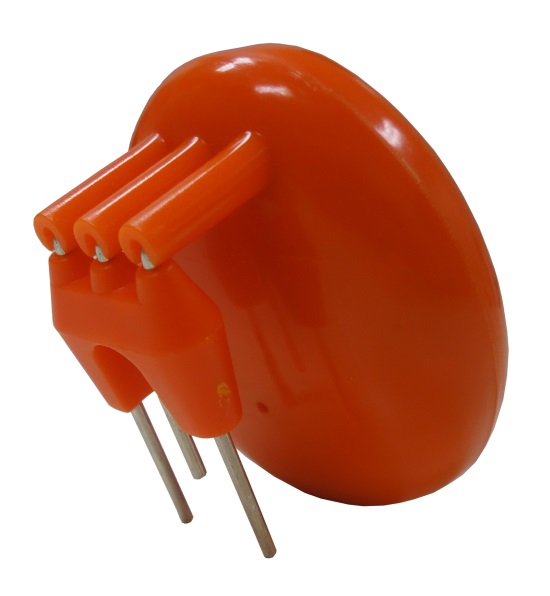 
商品情報： 
重さ：28g（電池含む） 
寸法：高さ50mm×幅46mm×奥行33mm 
電源：ボタン電池4個　L1154F或はLR44（付属）株式会社アメディア〒176-0011 東京都練馬区豊玉上1-15-6 第10秋山ビル1階Tel．03-6915-8597 / Fax．03-3994-7177ホームページ．http://www.amedia.co.jp